LA GESTION DE LA PROCRASTINATION FEUILLE DE TRAVAIL SUR 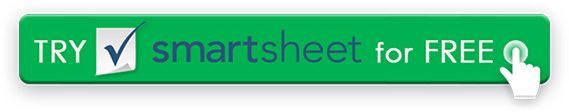 VÉRIFIEZ LES PROBLÈMES DANS CHAQUE ZONE OÙ VOUS LUTTEZ AVEC LA PROCRASTINATION : Utilisez un espace vide pour des zones spécifiques non répertoriées. CHOISISSEZ UN PROBLÈME SÉLECTIONNÉ CI-DESSUS ET RÉPONDEZ AUX QUESTIONS SUIVANTES :SANTÉ PERSONNELLE / BIEN-ÊTRESANTÉ PERSONNELLE / BIEN-ÊTREDormir suffisamment et bien dormirSuivi des finances / Budget équilibréAlimentation saineBaignade / HygièneLoisirs / LoisirsExerciceSoins de santé (médecin, dentiste, etc.)Respect des délaisVIE À LA MAISONVIE À LA MAISONPaiement des facturesNettoyageBlanchisserieTrouver un nouveau logement AchatsVaisselleEntretien / RéparationsBesoins en matière de transport TRAVAILTRAVAILÀ la recherche de nouvelles opportunitésPasser des appels importantsAller au travailS'adresser aux gestionnaires / collèguesMaintenir / Préparer le CVArrivée à l'heureAchèvement des projetsRespect des délaisÉCOLEÉCOLETerminer la rechercheTerminer des travaux d'écritureAller en classeParticipation au travail de groupeTenue à jour des formulaires d'aide financièreArrivée à l'heureFaire ses devoirsRencontre avec les instructeurs / conseillersRELATIONS PERSONNELLESRELATIONS PERSONNELLESRépondre aux textesMettre fin aux relations indésirablesParler avec des amisRépondre aux e-mailsCommuniquer avec les prochesPrendre du temps pour le partenaireSortir / SocialiserAssister à des événements programmésPrendre du temps pour ses amisPrendre du temps pour la familleSe souvenir des occasions spécialesÉMETTRECOMMENT PUIS-JE PERSONNELLEMENT BÉNÉFICIER DE L'ACCOMPLISSEMENT DE CETTE TÂCHE?COMMENT PUIS-JE PERSONNELLEMENT BÉNÉFICIER DE L'ACCOMPLISSEMENT DE CETTE TÂCHE?QUEL SERA L'IMPACT DE L'EXÉCUTION DE LA TÂCHE SUR MON AVENIR ?  QUEL SERA L'IMPACT DE L'EXÉCUTION DE LA TÂCHE SUR MON AVENIR ?  CRÉEZ UN ÉNONCÉ DE MISSION DÉTAILLANT LES RESSOURCES REQUISES, LE PLAN D'ATTAQUE ET LA DATE LIMITE.CRÉEZ UN ÉNONCÉ DE MISSION DÉTAILLANT LES RESSOURCES REQUISES, LE PLAN D'ATTAQUE ET LA DATE LIMITE.
DÉMENTITous les articles, modèles ou informations fournis par Smartsheet sur le site Web sont fournis à titre de référence uniquement. Bien que nous nous efforcions de maintenir les informations à jour et correctes, nous ne faisons aucune déclaration ou garantie d'aucune sorte, expresse ou implicite, quant à l'exhaustivité, l'exactitude, la fiabilité, la pertinence ou la disponibilité en ce qui concerne le site Web ou les informations, articles, modèles ou graphiques connexes contenus sur le site Web. Toute confiance que vous accordez à ces informations est donc strictement à vos propres risques.